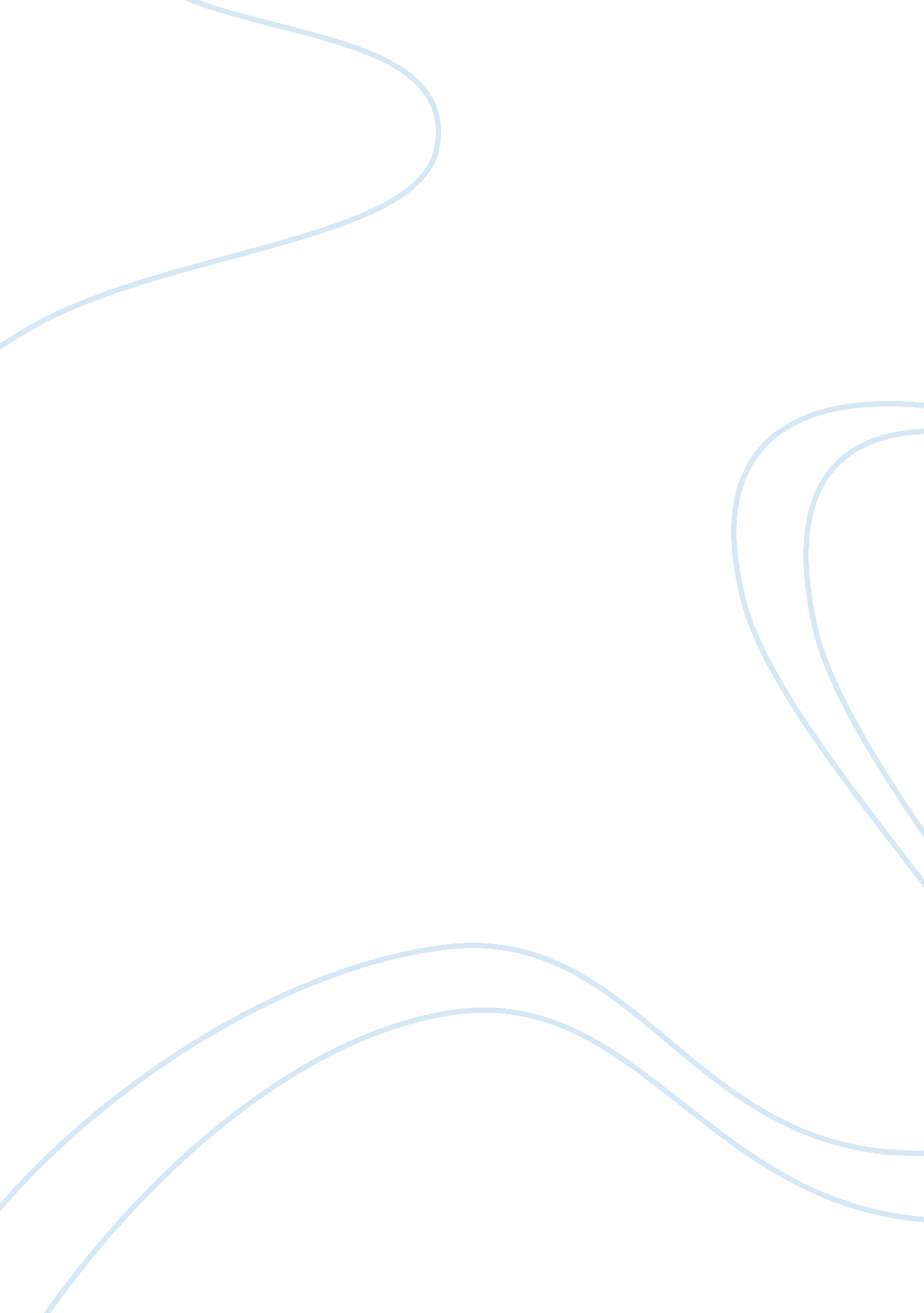 How to do assignment about myself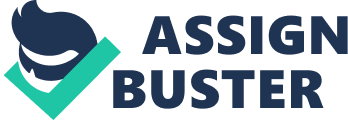 An assignment about myself belongs to the descriptive and explanatory papers. It can also be connected to the analytical essay, which discusses a specific aspect of trades of personality. Many variants can become a basis for the assignment about myself. One can discuss either one’s trades of character or tell about one’s preferences and hobbies. It is also possible to discuss one’s progress, development, a road to success etc. The primary demand for the text is its direct relation to a person who is writing the essay. The primary aim of this paper is to present and discuss a certain aspect of the life of its author. The quality of a future paper depends on the level of qualification of an article as well as on the level of skillfulness of the writer. The main task of a person working on this text is to choose the exciting basis for the essay and develop one’s idea by presenting interesting facts and statements. Even the document, which discusses common and straightforward facts can attract a significant number of readers if a writer will responsibly treat the writing process. For that reason, one has to possess experience in writing and be able to think critically. Apart from that one has to apply creativity and imagination. Well-developed writing skills will be an advantage for a student. They will allow creating a logical and coherent piece of info, which will render the main idea of a writer and satisfy the curiosity of a target audience. Thus, a task to write an assignment about myself requires from a writer availability of writing experience and creativity. One has to pick a catchy topic and fully dedicate oneself to the writing process. If you are a student of college or university and have a task to create a paper about you, you may have a question “ how to do an assignment about myself?”. To get the answer, you need to get familiar with the main standards and requirements. You have to follow a couple of guidelines. Also, it is very useful to read abouthow to do an assignment in 3rd person. All these will allow you to focus on the process and prepare a perfect essay. As a rule, the process of creation of essay about myself occupies three stages. Each academic paper has its formatting and structural specific features. To deliver a logically built and coherent paper, one has to follow all the formatting and structuring rules. It will allow making a paper maximally sense-loaded and presenting one’s thoughts in logical order. Each author knows that any paper starts with the intro. An introduction is the first portion of information, which a target reader receives. A writer should make it maximally effective and appealing. It should comprise a background sentence as well as a thesis. The thesis is the last statement of the intro, and its function is to illustrate the position of the author. The core part of the paper is the main body. It should include two – three persuasive arguments, which will support a thesis. One can include real-life examples or add examples from the literature. The main task of a student working on this essay is to find relevant arguments that will clarify his position and illustrate his point of view clearly. The last structural element is a conclusion. The conclusion is a summary of all info presented in the text. The task of the author is to generalize the key statements and clarify one’s position expressed in the thesis. The purpose of this part of writing is to allow the target reader to conclude all the available info. A significant nuance is that you need to refer to a thesis, in conclusion, to let the target audience see the logical connection between structural parts of a text. 